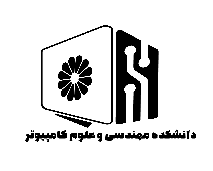 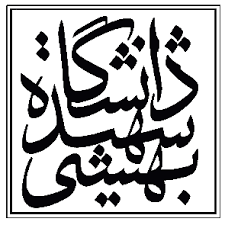               دانشگاه شهید بهشتیدانشکده مهندسی و علوم کامپیوتراطلاعیه دفاعنام استاد راهنما: جناب اقای دکتر اسلام ناظمينام استاد راهنما: جناب اقای دکتر اسلام ناظمينام استاد راهنما: جناب اقای دکتر اسلام ناظمينام دانشجو: فهيمه بهزادي           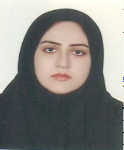 نام دانشجو: فهيمه بهزادي           مقطع: كارشناسي ارشدگرایش: معماري سازمانيگرایش: معماري سازمانيگرایش: معماري سازمانيرشته: مهندسی فناوري اطلاعاتتاریخ: 9/6/1400تاریخ: 9/6/1400تاریخ: 9/6/1400نوع دفاع:دفاع پروپوزال □دفاع پایان نامه دفاع رساله دکترا □نوع دفاع:دفاع پروپوزال □دفاع پایان نامه دفاع رساله دکترا □ساعت: 17:00ساعت: 17:00ساعت: 17:00نوع دفاع:دفاع پروپوزال □دفاع پایان نامه دفاع رساله دکترا □نوع دفاع:دفاع پروپوزال □دفاع پایان نامه دفاع رساله دکترا □http://194.225.24.96/defa-computer-4 مکان:http://194.225.24.96/defa-computer-4 مکان:http://194.225.24.96/defa-computer-4 مکان:نوع دفاع:دفاع پروپوزال □دفاع پایان نامه دفاع رساله دکترا □نوع دفاع:دفاع پروپوزال □دفاع پایان نامه دفاع رساله دکترا □عنوان: روشی برای ارزیابی و بهینه‌سازی ساختار رده‌شناسي XBRL به منظور بهبود معیارهای گزارشگری کسب وکارعنوان: روشی برای ارزیابی و بهینه‌سازی ساختار رده‌شناسي XBRL به منظور بهبود معیارهای گزارشگری کسب وکارعنوان: روشی برای ارزیابی و بهینه‌سازی ساختار رده‌شناسي XBRL به منظور بهبود معیارهای گزارشگری کسب وکارعنوان: روشی برای ارزیابی و بهینه‌سازی ساختار رده‌شناسي XBRL به منظور بهبود معیارهای گزارشگری کسب وکارعنوان: روشی برای ارزیابی و بهینه‌سازی ساختار رده‌شناسي XBRL به منظور بهبود معیارهای گزارشگری کسب وکارداوران داخلی: جناب اقای دکتر صادق علي اكبريداوران داخلی: جناب اقای دکتر صادق علي اكبريداوران خارجی: سرکار خانم دکتر فتانه تقيارهداوران خارجی: سرکار خانم دکتر فتانه تقيارهداوران خارجی: سرکار خانم دکتر فتانه تقيارهچکیده:با پیچیده‌ شدن سازمان‌ها و سامانه‌ها و زیرساخت‌های فناوری اطلاعات آن‌ها و همچنین تعدد استانداردها و رویکردها در این حوزه، تعامل‌پذیری در لایه‌های مختلف فناوری‌اطلاعات سازمان‌ها به عنوان یک چالش اساسی مطرح شده‌است. یکی از اصلی‌ترین رویکردها برای غلبه بر چالش تعامل‌پذیری در حوزه فناوری‌اطلاعات، تعیین استانداردهایی در لایه‌های مختلف شامل سامانه‌ها، داده‌ها، زیرساخت و حتی فرایندهای کسب‌وکار و الزام تمامی نهادها به پیروی از آن‌ها است. برای این منظور، در حوزه تعامل‌پذیری معنایی، زبان‌هایی پایه و عمومی نظیر XML و زبان‌هایی مانند XBRL،  ebXML هریک برای تعریف مفاهیم و رده‌شناسی‌های استاندارد مربوط به کاربردهای خاص پدید آمدند. این رویکرد، اگرچه منجر به دستاوردهای بسیار موفقی در حوزه تعامل‌پذیری شده‌است، اما با رشد مقیاس سامانه‌ها و دامنه به کارگیری آن‌ها، در عمل امکان تعریف استانداردی واحد برای سامانه‌هایی که تحت نظارت نهادهایی واحد و حتی در یک محدوده جغرافیایی نیستند وجود ندارد. این چالش به ویژه در حوزه تعامل‌پذیری معنایی، موجب بروز ناسازگاری‌ها و مغایرت‌هایی در تعاملات معنایی می‌شود که نیازمند به کارگیری رویکردهای خودکار در زمان اجرا است. رویکرد رایجی که در راستای تعامل‌پذیری معنایی به کار بسته شده‌است، تعریف استانداردها یا رده‌شناسی‌هایی برای یک حوزه خاص و الزام نهادها به پیروی از استانداردهای مذکور در تبادل اطلاعات است. با توجه به گسترش ارتباطات و تبادل اطلاعات در سطح جهانی و همچنین پویایی اطلاعات، استانداردهای مذکور با محدوده مشخصی که دارند، نیاز به گسترش توسط کاربران خود را پیدا می‌کنند. تفاوت‌های میان استانداردها و رده‌شناسی‌های گسترش‌یافته مختلف و میان استانداردها و رده‌شناسی‌های پایه با دیگر استانداردها و رده‌شناسی‌ها، در برخی از مواقع خود به گلوگاهی برای تعامل‌پذیری تبدیل می‌شوند. به این معنی که اطلاعات تبادل‌شده در یک استاندارد با اطلاعات ارائه‌شده در قالب استانداردی دیگر تعامل‌پذیر نیستند. بخشی از این ناسازگاری‌ها با توجه به پویایی محیط و محدوده مشخص استانداردها غیرقابل‌اجتناب هستند و نیاز به ایجاد رویکردی خودتطبیق در زمان اجرا برای رفع آن‌ها وجود دارد. بخشی دیگر از ناسازگاری‌ها، به دلیل ساختار استانداردها اتفاق می‌افتد و با تغییر این ساختار امکان غلبه بر آن‌ها وجود دارد.در این پایان‏نامه به بررسی تاثیر ساختار رده‏شناسي بر روی کیفیت گزارش‏های مالی پرداخته شده‎است. بدین صورت که تغییراتی مانند کاهش اتصال و افزایش انسجام بر روی ساختار رده‎شناسی، تغییراتی بر روی برچسپ‏ها و تغییراتی بر روی ابعاد رده‏شناسي سازمان بورس ایران، انجام شده‎است. سپس با بررسی 3 معیار کیفی شفافیت، تقارن اطلاعات و مقایسه‏پذیری بر روی گزارش مالی مربوطه و بررسی نتایج نشان‏داده شده‏است که پس از اعمال تغییرات ذکر شده بر روی رده‏شناسی، معیارهای کیفی گزارش مالی به ظرز چشمگیری افزایش پیدا کرده است. در نتیجه کیفیت گزارش مالی به طور کلی بهبود پیدا کرده‏است.كلمات كليدي: XBRL، گزارشگري مالي، كيفيت گزارشگري، شفافيت، عدم تقارن اطلاعاتچکیده:با پیچیده‌ شدن سازمان‌ها و سامانه‌ها و زیرساخت‌های فناوری اطلاعات آن‌ها و همچنین تعدد استانداردها و رویکردها در این حوزه، تعامل‌پذیری در لایه‌های مختلف فناوری‌اطلاعات سازمان‌ها به عنوان یک چالش اساسی مطرح شده‌است. یکی از اصلی‌ترین رویکردها برای غلبه بر چالش تعامل‌پذیری در حوزه فناوری‌اطلاعات، تعیین استانداردهایی در لایه‌های مختلف شامل سامانه‌ها، داده‌ها، زیرساخت و حتی فرایندهای کسب‌وکار و الزام تمامی نهادها به پیروی از آن‌ها است. برای این منظور، در حوزه تعامل‌پذیری معنایی، زبان‌هایی پایه و عمومی نظیر XML و زبان‌هایی مانند XBRL،  ebXML هریک برای تعریف مفاهیم و رده‌شناسی‌های استاندارد مربوط به کاربردهای خاص پدید آمدند. این رویکرد، اگرچه منجر به دستاوردهای بسیار موفقی در حوزه تعامل‌پذیری شده‌است، اما با رشد مقیاس سامانه‌ها و دامنه به کارگیری آن‌ها، در عمل امکان تعریف استانداردی واحد برای سامانه‌هایی که تحت نظارت نهادهایی واحد و حتی در یک محدوده جغرافیایی نیستند وجود ندارد. این چالش به ویژه در حوزه تعامل‌پذیری معنایی، موجب بروز ناسازگاری‌ها و مغایرت‌هایی در تعاملات معنایی می‌شود که نیازمند به کارگیری رویکردهای خودکار در زمان اجرا است. رویکرد رایجی که در راستای تعامل‌پذیری معنایی به کار بسته شده‌است، تعریف استانداردها یا رده‌شناسی‌هایی برای یک حوزه خاص و الزام نهادها به پیروی از استانداردهای مذکور در تبادل اطلاعات است. با توجه به گسترش ارتباطات و تبادل اطلاعات در سطح جهانی و همچنین پویایی اطلاعات، استانداردهای مذکور با محدوده مشخصی که دارند، نیاز به گسترش توسط کاربران خود را پیدا می‌کنند. تفاوت‌های میان استانداردها و رده‌شناسی‌های گسترش‌یافته مختلف و میان استانداردها و رده‌شناسی‌های پایه با دیگر استانداردها و رده‌شناسی‌ها، در برخی از مواقع خود به گلوگاهی برای تعامل‌پذیری تبدیل می‌شوند. به این معنی که اطلاعات تبادل‌شده در یک استاندارد با اطلاعات ارائه‌شده در قالب استانداردی دیگر تعامل‌پذیر نیستند. بخشی از این ناسازگاری‌ها با توجه به پویایی محیط و محدوده مشخص استانداردها غیرقابل‌اجتناب هستند و نیاز به ایجاد رویکردی خودتطبیق در زمان اجرا برای رفع آن‌ها وجود دارد. بخشی دیگر از ناسازگاری‌ها، به دلیل ساختار استانداردها اتفاق می‌افتد و با تغییر این ساختار امکان غلبه بر آن‌ها وجود دارد.در این پایان‏نامه به بررسی تاثیر ساختار رده‏شناسي بر روی کیفیت گزارش‏های مالی پرداخته شده‎است. بدین صورت که تغییراتی مانند کاهش اتصال و افزایش انسجام بر روی ساختار رده‎شناسی، تغییراتی بر روی برچسپ‏ها و تغییراتی بر روی ابعاد رده‏شناسي سازمان بورس ایران، انجام شده‎است. سپس با بررسی 3 معیار کیفی شفافیت، تقارن اطلاعات و مقایسه‏پذیری بر روی گزارش مالی مربوطه و بررسی نتایج نشان‏داده شده‏است که پس از اعمال تغییرات ذکر شده بر روی رده‏شناسی، معیارهای کیفی گزارش مالی به ظرز چشمگیری افزایش پیدا کرده است. در نتیجه کیفیت گزارش مالی به طور کلی بهبود پیدا کرده‏است.كلمات كليدي: XBRL، گزارشگري مالي، كيفيت گزارشگري، شفافيت، عدم تقارن اطلاعاتچکیده:با پیچیده‌ شدن سازمان‌ها و سامانه‌ها و زیرساخت‌های فناوری اطلاعات آن‌ها و همچنین تعدد استانداردها و رویکردها در این حوزه، تعامل‌پذیری در لایه‌های مختلف فناوری‌اطلاعات سازمان‌ها به عنوان یک چالش اساسی مطرح شده‌است. یکی از اصلی‌ترین رویکردها برای غلبه بر چالش تعامل‌پذیری در حوزه فناوری‌اطلاعات، تعیین استانداردهایی در لایه‌های مختلف شامل سامانه‌ها، داده‌ها، زیرساخت و حتی فرایندهای کسب‌وکار و الزام تمامی نهادها به پیروی از آن‌ها است. برای این منظور، در حوزه تعامل‌پذیری معنایی، زبان‌هایی پایه و عمومی نظیر XML و زبان‌هایی مانند XBRL،  ebXML هریک برای تعریف مفاهیم و رده‌شناسی‌های استاندارد مربوط به کاربردهای خاص پدید آمدند. این رویکرد، اگرچه منجر به دستاوردهای بسیار موفقی در حوزه تعامل‌پذیری شده‌است، اما با رشد مقیاس سامانه‌ها و دامنه به کارگیری آن‌ها، در عمل امکان تعریف استانداردی واحد برای سامانه‌هایی که تحت نظارت نهادهایی واحد و حتی در یک محدوده جغرافیایی نیستند وجود ندارد. این چالش به ویژه در حوزه تعامل‌پذیری معنایی، موجب بروز ناسازگاری‌ها و مغایرت‌هایی در تعاملات معنایی می‌شود که نیازمند به کارگیری رویکردهای خودکار در زمان اجرا است. رویکرد رایجی که در راستای تعامل‌پذیری معنایی به کار بسته شده‌است، تعریف استانداردها یا رده‌شناسی‌هایی برای یک حوزه خاص و الزام نهادها به پیروی از استانداردهای مذکور در تبادل اطلاعات است. با توجه به گسترش ارتباطات و تبادل اطلاعات در سطح جهانی و همچنین پویایی اطلاعات، استانداردهای مذکور با محدوده مشخصی که دارند، نیاز به گسترش توسط کاربران خود را پیدا می‌کنند. تفاوت‌های میان استانداردها و رده‌شناسی‌های گسترش‌یافته مختلف و میان استانداردها و رده‌شناسی‌های پایه با دیگر استانداردها و رده‌شناسی‌ها، در برخی از مواقع خود به گلوگاهی برای تعامل‌پذیری تبدیل می‌شوند. به این معنی که اطلاعات تبادل‌شده در یک استاندارد با اطلاعات ارائه‌شده در قالب استانداردی دیگر تعامل‌پذیر نیستند. بخشی از این ناسازگاری‌ها با توجه به پویایی محیط و محدوده مشخص استانداردها غیرقابل‌اجتناب هستند و نیاز به ایجاد رویکردی خودتطبیق در زمان اجرا برای رفع آن‌ها وجود دارد. بخشی دیگر از ناسازگاری‌ها، به دلیل ساختار استانداردها اتفاق می‌افتد و با تغییر این ساختار امکان غلبه بر آن‌ها وجود دارد.در این پایان‏نامه به بررسی تاثیر ساختار رده‏شناسي بر روی کیفیت گزارش‏های مالی پرداخته شده‎است. بدین صورت که تغییراتی مانند کاهش اتصال و افزایش انسجام بر روی ساختار رده‎شناسی، تغییراتی بر روی برچسپ‏ها و تغییراتی بر روی ابعاد رده‏شناسي سازمان بورس ایران، انجام شده‎است. سپس با بررسی 3 معیار کیفی شفافیت، تقارن اطلاعات و مقایسه‏پذیری بر روی گزارش مالی مربوطه و بررسی نتایج نشان‏داده شده‏است که پس از اعمال تغییرات ذکر شده بر روی رده‏شناسی، معیارهای کیفی گزارش مالی به ظرز چشمگیری افزایش پیدا کرده است. در نتیجه کیفیت گزارش مالی به طور کلی بهبود پیدا کرده‏است.كلمات كليدي: XBRL، گزارشگري مالي، كيفيت گزارشگري، شفافيت، عدم تقارن اطلاعاتچکیده:با پیچیده‌ شدن سازمان‌ها و سامانه‌ها و زیرساخت‌های فناوری اطلاعات آن‌ها و همچنین تعدد استانداردها و رویکردها در این حوزه، تعامل‌پذیری در لایه‌های مختلف فناوری‌اطلاعات سازمان‌ها به عنوان یک چالش اساسی مطرح شده‌است. یکی از اصلی‌ترین رویکردها برای غلبه بر چالش تعامل‌پذیری در حوزه فناوری‌اطلاعات، تعیین استانداردهایی در لایه‌های مختلف شامل سامانه‌ها، داده‌ها، زیرساخت و حتی فرایندهای کسب‌وکار و الزام تمامی نهادها به پیروی از آن‌ها است. برای این منظور، در حوزه تعامل‌پذیری معنایی، زبان‌هایی پایه و عمومی نظیر XML و زبان‌هایی مانند XBRL،  ebXML هریک برای تعریف مفاهیم و رده‌شناسی‌های استاندارد مربوط به کاربردهای خاص پدید آمدند. این رویکرد، اگرچه منجر به دستاوردهای بسیار موفقی در حوزه تعامل‌پذیری شده‌است، اما با رشد مقیاس سامانه‌ها و دامنه به کارگیری آن‌ها، در عمل امکان تعریف استانداردی واحد برای سامانه‌هایی که تحت نظارت نهادهایی واحد و حتی در یک محدوده جغرافیایی نیستند وجود ندارد. این چالش به ویژه در حوزه تعامل‌پذیری معنایی، موجب بروز ناسازگاری‌ها و مغایرت‌هایی در تعاملات معنایی می‌شود که نیازمند به کارگیری رویکردهای خودکار در زمان اجرا است. رویکرد رایجی که در راستای تعامل‌پذیری معنایی به کار بسته شده‌است، تعریف استانداردها یا رده‌شناسی‌هایی برای یک حوزه خاص و الزام نهادها به پیروی از استانداردهای مذکور در تبادل اطلاعات است. با توجه به گسترش ارتباطات و تبادل اطلاعات در سطح جهانی و همچنین پویایی اطلاعات، استانداردهای مذکور با محدوده مشخصی که دارند، نیاز به گسترش توسط کاربران خود را پیدا می‌کنند. تفاوت‌های میان استانداردها و رده‌شناسی‌های گسترش‌یافته مختلف و میان استانداردها و رده‌شناسی‌های پایه با دیگر استانداردها و رده‌شناسی‌ها، در برخی از مواقع خود به گلوگاهی برای تعامل‌پذیری تبدیل می‌شوند. به این معنی که اطلاعات تبادل‌شده در یک استاندارد با اطلاعات ارائه‌شده در قالب استانداردی دیگر تعامل‌پذیر نیستند. بخشی از این ناسازگاری‌ها با توجه به پویایی محیط و محدوده مشخص استانداردها غیرقابل‌اجتناب هستند و نیاز به ایجاد رویکردی خودتطبیق در زمان اجرا برای رفع آن‌ها وجود دارد. بخشی دیگر از ناسازگاری‌ها، به دلیل ساختار استانداردها اتفاق می‌افتد و با تغییر این ساختار امکان غلبه بر آن‌ها وجود دارد.در این پایان‏نامه به بررسی تاثیر ساختار رده‏شناسي بر روی کیفیت گزارش‏های مالی پرداخته شده‎است. بدین صورت که تغییراتی مانند کاهش اتصال و افزایش انسجام بر روی ساختار رده‎شناسی، تغییراتی بر روی برچسپ‏ها و تغییراتی بر روی ابعاد رده‏شناسي سازمان بورس ایران، انجام شده‎است. سپس با بررسی 3 معیار کیفی شفافیت، تقارن اطلاعات و مقایسه‏پذیری بر روی گزارش مالی مربوطه و بررسی نتایج نشان‏داده شده‏است که پس از اعمال تغییرات ذکر شده بر روی رده‏شناسی، معیارهای کیفی گزارش مالی به ظرز چشمگیری افزایش پیدا کرده است. در نتیجه کیفیت گزارش مالی به طور کلی بهبود پیدا کرده‏است.كلمات كليدي: XBRL، گزارشگري مالي، كيفيت گزارشگري، شفافيت، عدم تقارن اطلاعاتچکیده:با پیچیده‌ شدن سازمان‌ها و سامانه‌ها و زیرساخت‌های فناوری اطلاعات آن‌ها و همچنین تعدد استانداردها و رویکردها در این حوزه، تعامل‌پذیری در لایه‌های مختلف فناوری‌اطلاعات سازمان‌ها به عنوان یک چالش اساسی مطرح شده‌است. یکی از اصلی‌ترین رویکردها برای غلبه بر چالش تعامل‌پذیری در حوزه فناوری‌اطلاعات، تعیین استانداردهایی در لایه‌های مختلف شامل سامانه‌ها، داده‌ها، زیرساخت و حتی فرایندهای کسب‌وکار و الزام تمامی نهادها به پیروی از آن‌ها است. برای این منظور، در حوزه تعامل‌پذیری معنایی، زبان‌هایی پایه و عمومی نظیر XML و زبان‌هایی مانند XBRL،  ebXML هریک برای تعریف مفاهیم و رده‌شناسی‌های استاندارد مربوط به کاربردهای خاص پدید آمدند. این رویکرد، اگرچه منجر به دستاوردهای بسیار موفقی در حوزه تعامل‌پذیری شده‌است، اما با رشد مقیاس سامانه‌ها و دامنه به کارگیری آن‌ها، در عمل امکان تعریف استانداردی واحد برای سامانه‌هایی که تحت نظارت نهادهایی واحد و حتی در یک محدوده جغرافیایی نیستند وجود ندارد. این چالش به ویژه در حوزه تعامل‌پذیری معنایی، موجب بروز ناسازگاری‌ها و مغایرت‌هایی در تعاملات معنایی می‌شود که نیازمند به کارگیری رویکردهای خودکار در زمان اجرا است. رویکرد رایجی که در راستای تعامل‌پذیری معنایی به کار بسته شده‌است، تعریف استانداردها یا رده‌شناسی‌هایی برای یک حوزه خاص و الزام نهادها به پیروی از استانداردهای مذکور در تبادل اطلاعات است. با توجه به گسترش ارتباطات و تبادل اطلاعات در سطح جهانی و همچنین پویایی اطلاعات، استانداردهای مذکور با محدوده مشخصی که دارند، نیاز به گسترش توسط کاربران خود را پیدا می‌کنند. تفاوت‌های میان استانداردها و رده‌شناسی‌های گسترش‌یافته مختلف و میان استانداردها و رده‌شناسی‌های پایه با دیگر استانداردها و رده‌شناسی‌ها، در برخی از مواقع خود به گلوگاهی برای تعامل‌پذیری تبدیل می‌شوند. به این معنی که اطلاعات تبادل‌شده در یک استاندارد با اطلاعات ارائه‌شده در قالب استانداردی دیگر تعامل‌پذیر نیستند. بخشی از این ناسازگاری‌ها با توجه به پویایی محیط و محدوده مشخص استانداردها غیرقابل‌اجتناب هستند و نیاز به ایجاد رویکردی خودتطبیق در زمان اجرا برای رفع آن‌ها وجود دارد. بخشی دیگر از ناسازگاری‌ها، به دلیل ساختار استانداردها اتفاق می‌افتد و با تغییر این ساختار امکان غلبه بر آن‌ها وجود دارد.در این پایان‏نامه به بررسی تاثیر ساختار رده‏شناسي بر روی کیفیت گزارش‏های مالی پرداخته شده‎است. بدین صورت که تغییراتی مانند کاهش اتصال و افزایش انسجام بر روی ساختار رده‎شناسی، تغییراتی بر روی برچسپ‏ها و تغییراتی بر روی ابعاد رده‏شناسي سازمان بورس ایران، انجام شده‎است. سپس با بررسی 3 معیار کیفی شفافیت، تقارن اطلاعات و مقایسه‏پذیری بر روی گزارش مالی مربوطه و بررسی نتایج نشان‏داده شده‏است که پس از اعمال تغییرات ذکر شده بر روی رده‏شناسی، معیارهای کیفی گزارش مالی به ظرز چشمگیری افزایش پیدا کرده است. در نتیجه کیفیت گزارش مالی به طور کلی بهبود پیدا کرده‏است.كلمات كليدي: XBRL، گزارشگري مالي، كيفيت گزارشگري، شفافيت، عدم تقارن اطلاعات